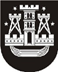 KLAIPĖDOS MIESTO SAVIVALDYBĖS TARYBASPRENDIMASDĖL martyno jankaus gatvės geografinių charakteristikų pakeitimo2016 m. liepos 28 d. Nr. T2-213KlaipėdaVadovaudamasi Lietuvos Respublikos vietos savivaldos įstatymo 16 straipsnio 2 dalies 34 punktu, Pavadinimų gatvėms, pastatams, statiniams ir kitiems objektams suteikimo, keitimo ir įtraukimo į apskaitą tvarkos aprašo, patvirtinto Lietuvos Respublikos vidaus reikalų ministro 2011 m. sausio 25 d. įsakymu Nr. 1V-57 „Dėl Numerių pastatams, patalpoms, butams ir žemės sklypams, kuriuose pagal jų naudojimo paskirtį (būdą) ar teritorijų planavimo dokumentus leidžiama pastatų statyba, suteikimo, keitimo ir apskaitos tvarkos aprašo ir Pavadinimų gatvėms, pastatams, statiniams ir kitiems objektams suteikimo, keitimo ir įtraukimo į apskaitą tvarkos aprašo patvirtinimo“, 5 ir 15 punktais, Klaipėdos miesto savivaldybės taryba nusprendžia:1. Pakeisti Martyno Jankaus g. geografines charakteristikas – pratęsti gatvės ašinę liniją nuo taško Nr. 1 iki taško Nr. 21, nekeičiant gatvės pavadinimo (priedas).2. Įpareigoti Klaipėdos miesto savivaldybės administracijos direktorių organizuoti gatvių pavadinimų lentelių gamybą.3. Skelbti šį sprendimą Klaipėdos miesto savivaldybės interneto svetainėje.Šis sprendimas gali būti skundžiamas Klaipėdos apygardos administraciniam teismui Lietuvos Respublikos administracinių bylų teisenos įstatymo nustatyta tvarka.Savivaldybės mero pavaduotojasArtūras Šulcas